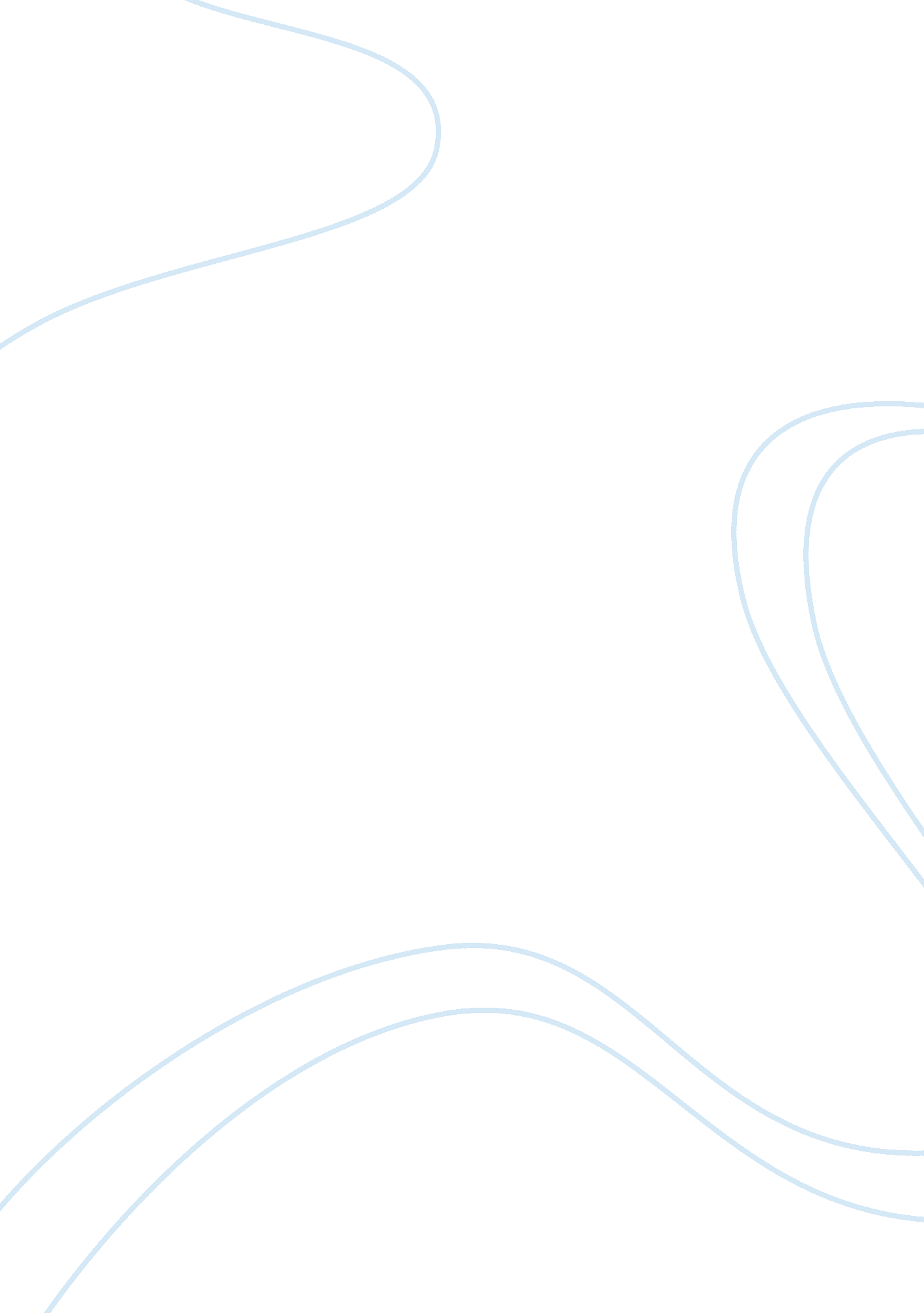 Disjuncture and difference in the global cultural economy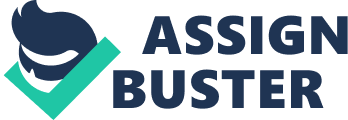 ethnoscapetourists, immigrants, refugees, exiles, guest workers, other moving groups that are essential features of the world. the migration of people across cultures and borderstechnoscapecultural interactions due to the promotion of technologyfinancescapesthe flux capital across borders. the financial landscape of a nation or regionmediascapeuse of media that shapes the way we understands our imagined worldideoscapethe global flow of ideologiesamericanizationabsorption of American politics, culture, and idealsdeterritorializationbringing workers into lower class sectors in spaces of relatively wealthy societiestransnational movementa movement of ideas and cultures created by immigration and transfers of ways of life 
ex: fascination of martial arts from asiafetishism of the consumeradvertising and media gives products character that they do not possessrepatriation of differencewhen receiving country sends back designs and commodities to the country of origin. increases the rule of the majority culture on a global scale ONDISJUNCTURE AND DIFFERENCE IN THE GLOBAL CULTURAL ECONOMY SPECIFICALLY FOR YOUFOR ONLY$13. 90/PAGEOrder Now 